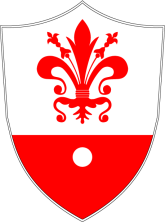 Allegato 3DICHIARAZIONE SOSTITUTIVA DI ATTO NOTORIO(Art. 46 e 47 D.P.R 445/2000)Il sottoscritto_____________________________nato a ___________________ il ______________C.F.___________________, residente in Anghiari in ____________________________ recapitotelefonico___________, indirizzo e-mail ____________________________________________In qualità di disponente ai sensi della legge 219/2017 e delibera di Consiglio Comunale del Comune di Anghiari n. ___________Di aver personalmente depositato in data odierna il plico sigillato contenente la Disposizione Anticipata di Trattamento (DAT), redatta in ______________ il __________, in materia  di trattamenti sanitari (ex art. 4, L. 219/2017), annotata nel registro istituito presso l’Ufficio Anagrafe di Stato Civile della U.O. SS.DD. del Comune di Anghiari  al n._________ in data____________.Lo stesso dichiara di essere capace d’intendere e di volere e di nominare in qualità di fiduciario e dieventuale supplente le seguenti persone, alle quali □ è stata rilasciata □ non è stata rilasciata copia della DAT allegata alla presente dichiarazione:Nome________________________________________________Cognome_____________________________________________Luogo e data di nascita___________________________________Comune di residenza_____________________________________Indirizzo di residenza_____________________________________Recapito telefonico_______________________________________Indirizzo e-mail__________________________________________Nome_________________________________________________Cognome______________________________________________Luogo e data di nascita____________________________________Comune di residenza______________________________________Indirizzo di residenza_____________________________________Recapito telefonico_______________________________________Indirizzo e-mail__________________________________________Firma del disponenteFirma del fiduciarioFirma del fiduciario supplenteI sottoscritti dichiarano, inoltre, di essere a conoscenza che, in base a quanto previsto dalle vigente normativa in materia di protezione dei dati personali (D.Lgs. 196/2003), i propri dati verranno trattati solo ed esclusivamente nell’ambito del presente procedimento.Data                                                          Firma del disponenteData                                                          Firma del fiduciarioData                                                          Firma del fiduciario supplente------------------------------------------------------------------------------------------------------------------------Parte riservata al NotaioAUTENTICA DI FIRMAIo sottoscritto Dott. _________________________notaio residente in______________________Con studio in via_________________________iscritto nel Collegio Notarile di______________CERTIFICOChe il signor___________________________________________della cui personale identità io Notaio sono certo, ha reso la sopraestesa dichiarazione ai sensi degl’art. 46 e seguenti del Testo Unico in materia di documentazione amministrativa di cui D.P.R. 28 dicembre 2000 n. 445, consapevole delle sanzioni penali previste dall’art. 76 del citato D.P.R. 445/2000 per le ipotesi di falsità in atti e dichiarazioni mendaci ivi indicate e l’ha sottoscritta alla mia presenza.Lì ____/____/__________Esente da bollo (art. 37/dpr 445/2000, e art. 4/L219/2017)